University Course Review CommitteeMinutesMeeting # 276September 24, 2015	Tobin Room, Knight Hall 2:00 PMPresent: Bruce Cameron, Dennis Coon, Audrey Shalinsky, Erin Olson, Rex Gantenbein, Reed Scull, Kent Drummond, Leslie Rush, Pam Henderson and Matthew TroyanekPart I – Course Modifications (Consent Agenda)College of AgricultureFCSC4145	ADVANCED NUTRITION, 4 hrs.Current Course Description: Discusses functions of components of diet in human metabolism. Applies principles of nutrition. Prerequisites: FCSC 1140 or 1141; CHEM 2300, senior standing.	Dual listed: FCSC 5145Proposed Prerequisites: FCSC 1141; ZOO 3115 or KIN 3115.	Proposed Term: Spring 2016Action: ApprovedFCSC3171	INTRODUCTORY TEXTILE SCIENCE, 3 hrs.Current Course Description: Understanding of textile fibers, their growth or manufacture, properties and their use and care; the major yarn manufacturing systems (cotton, worsted, woolen and synthetic yarn texturing) and fabric manufacturing systems (weaving, knitting and non-wovens). Introduces the physical/mechanical properties important in fibers, yarns and fabrics. Prerequisite: Completion of USP SP or PN requirement.	Proposed Prerequisites:  CHEM 1000 or CHEM 1020.	Proposed Term: Spring 2016Action: ApprovedFCSC4171	ADVANCED TEXTILE, 3 hrs.Current Course Description: Introduces color science as related to human perception and practical problems to the textile industry. Studies different types of dyes available, fibers to which they are applied and properties of dyes. Introduces various finishing techniques used for textiles. Prerequisites: CHEM 1000 and FCSC 3171.Proposed Prerequisites:  FCSC 3171.	Proposed Term: Spring 2016	Action: ApprovedFCSC4174	FOUNDATIONS OF MERCHANDISING II, 3 hrs.Current Course Description: Overviews fashion merchandising and retailing. Prerequisites: FCSC 3184 and QA or Q course. Proposed Prerequisites:  FCSC 3184 and MATH 1400.	Proposed Term: Spring 2016Action: ApprovedREWM3390	RANGE JUDGING, 2 hrs.Current Course Description: Identification of important range plants based upon specialized morphological characteristics. UW Range Judging Team is selected from this course. Prerequisite: REWM 2000 (C or better), 2500 and 3320Proposed Course Description:  Judging rangelands based on soil, plant and animal resources and applying science-based information to make management decisions. Participation in a field trip and UW SRM judging teams is required including Plant Team and URME. This course is intended for members of the SRM competitive Teams. Proposed Prerequisites: REWM 2000 (C or better), REWM 2400 and REWM 3020, as well as the Team Coach permission.	Proposed Term: Spring 2016Action: ApprovedCollege of Arts & SciencesCRMJ3110	CRIMINAL COURTS AND PROCESSES, 3 hrs.Current Course Description: A comprehensive study of criminal courts processes examining the organization and operation of criminal court and their role in the larger criminal justice system.  Topics include analysis of the stages involved in the adjudication and disposition of criminal cases. Prerequisite: CRMJ 2210 or declared Public Law minor.Proposed Prerequisites: CRMJ 1001, CRMJ/SOC 2400 and CRMJ 2210 or declared Public Law minor.Proposed Term: Spring 2016Action: ApprovedCRMJ3200	ETHICS IN ADMINISTRATION OF JUSTICE, 3 hrs.Current Course Description: Introduces basic ethical theories, emphasizing how ethical theory can be applied to contemporary problems in law enforcement, corrections and adjudication. Students are called upon to apply these various ethical frameworks to typical moral dilemmas in criminal justice. Prerequisites: CRMJ 2210; CRMJ 2400.Proposed Prerequisites: CRMJ 1001, CRMJ/SOC 2400 and CRMJ 2210.Proposed Term: Spring 2016	Action: ApprovedCRMJ3250	JUVENILE DELINQUENCY, 3 hrs.Current Course Description: Considers the nature of delinquency, including an analysis of treatment methods and the juvenile justice system. Prerequisites: CRMJ 1001 or 2120.Proposed Prerequisites: CRMJ 1001, CRMJ/SOC 2400 and CRMJ 2210.Proposed Term: Spring 2016Action: ApprovedCRMJ3350	CORRECTIONAL THEORY AND PRACTICE, 3 hrs.Current Course Description: Examines the various components of the correctional complex from both theoretical and practical frameworks.  Students are exposed to the abundance of research that informs current correctional practice and will be called upon to critically evaluate this research and its implications for correctional policy and practice.  Prerequisites: CRMJ 1001; CRMJ 2685Proposed Prerequisites: CRMJ 1001, CRMJ/SOC 2400, CRMJ 2210 and CRMJ 2685.Proposed Term: Spring 2016Action: ApprovedCRMJ4130	LEADERSHIP AND MANAGEMENT IN THE CRIMINAL JUSTICE SYSTEM, 3hrs.Current Course Description: There is a clear need for managers and administrators to understand leadership and ethics. This course is designed to provide students with a foundation in the management and leadership discourse surrounding criminal justice agencies. Prerequisites: CRMJ 1001 and 3350 or 3490. Proposed Prerequisites: CRMJ 1001, CRMJ/SOC 2400, CRMJ 2210 and CRMJ 3490.Proposed Term: Fall 2016Action: ApprovedCRMJ4150	COMMUNITY BASED CORRECTION, 3hrs.Current Course Description: Designed to provide students with an in-depth look at the community corrections complex. Examines the history and growth of community corrections, the probation system, methods of post-incarceration supervision, intermediate sanctions, and correctional programming and treatment in the community. Prerequisite: 9 hours of criminal justice (CRMJ 3350 recommended).  Proposed Prerequisites: CRMJ 1001, CRMJ/SOC 2400, CRMJ 2210 and CRMJ 3350.Proposed Term: Spring 2016Action: ApprovedCRMJ4151	CRIMINAL CAUSATION, 3hrs.Current Course Description: Examines the causal mechanisms that produce crime. Theoretical perspectives and empirical research from various disciplines will be evaluated, with particular emphasis placed on social factors that may cause crime. Policy implications of the different perspectives will be discussed. Prerequisites: CRMJ/SOC 2400.Proposed Prerequisites: CRMJ 1001, CRMJ/SOC 2400, AND CRMJ 2210.Proposed Term: Spring 2016Action: ApprovedCRMJ4260	GANGS, 3hrs.Current Course Description: Considers the nature and the characteristics of gangs and gang members. The theoretical and empirical evidence regarding the phenomenon of gangs is evaluated. Particular emphasis is placed on the social and polity implications of this social problem. Prerequisites: CRMJ 2400/ SOC 2400 or CRMJ 3250 and upper division standing in criminal justice.Proposed Prerequisites: CRMJ 1001, CRMJ/SOC 2400, CRMJ 2210 and upper division standing in criminal justice.Proposed Term: Spring 2016Action: ApprovedCRMJ4700	GLOBAL TERRORISM, 3hrs.Current Course Description: Examines the concept, causes, incidence, types, consequences of, and responses to terrorism.  Highlights the distinction between domestic and international terrorism and expands on the latter within the framework of the global environment.  Prerequisites: CRMJ 1001, 2400 and 2210; or POLS 2310.Proposed Prerequisites: CRMJ 1001, CRMJ/SOC 2400, AND CRMJ 2210  Proposed Term: Spring 2016Action: ApprovedCRMJ4860/5860	SOCIAL INEQUALITY, CRIME, & CJ, 3hrs.Current Course Description: Provides an in-depth look at social inequality and its impact on crime, criminal justice, and the law.  Particular emphasis will be given to the individual and interactive effects of race, class, and gender inequality.  Critical theoretical perspectives that promote social justice will be the primary analytical focus. Prerequisites: Nine hours of criminal justice related coursework.Proposed Prerequisites: CRMJ 1001, CRMJ/SOC 2400, and CRMJ 2210; Graduate Standing or Consent of Instructor.  Proposed Dual List:  CRMJ 5860.Proposed Term: Spring 2016Action: ApprovedCRMJ4890	SERIAL KILLERS, 3hrs.Current Course Description: Introduces students to particular case studies of notorious serial killers and explores current methods of tracking and apprehending such individuals.  Draws on readings, films and lectures.  Prerequisites: junior/ standing and 6 completed hours of upper division criminal justice courses.Proposed Prerequisites: CRMJ 1001, CRMJ/SOC 2400, CRMJ 2210, junior standing, and 6 completed hours of upper division criminal justice courses. Proposed Term: Spring 2016Action: ApprovedHIST2380	LATIN AMERICAN CIVILIZATIONS, 4hrs.Current Course Description: Provides introduction to Latin American history, from colonial contacts to the present.  Explores important themes and connections across the colonial and modern periods, such as race, national identity, foreign involvement, indigenous peoples' role in nation-states, religion, social movements, economic systems, and globalization.	Prerequisites: None.Current USP: G – Global Awareness 	Proposed Course Title: LATIN AMERICAN HISTORY 1500-2000	Proposed USP: G – Global Awareness, H – Human Culture	Proposed Term: Spring 2016Action: ApprovedHIST4315/5315	CENTRAL EUROPE AND THE HOLOCAUST, 3hrs.Current Course Description: Offers students the opportunity to learn about the history of the Holocaust as they visit various sites in Central Europe where the events themselves occurred, such as Berlin, Warsaw, Krakow and Auschwitz-Birkenau. Prerequisite: HIST 1120.Dual listed: HIST 5315. Proposed Course Title:  HISTORY, POLITICS AND MEMORY OF THE HOLOCAUST IN EUROPE.Proposed Prerequisites:  HIST 1120 or 2010 or INST 2380.Dual listed:  INST 4315 / INST 5315 and HIST 5315.	Proposed Term: Spring 2016Action: ApprovedINST4250	ECONOMIC DEVELOPMENT IN ASIA, 3hrs.Current Course Description: Designed to explore key issues to the historical development of Asian countries from both comparative and international political economy perspectives.  Distinctive political, social, and economic characteristics of these nations will be analyzed. Prerequisites: 9 hours of international studies of Asian-focused courses.Dual listed: INST 5250. 	Proposed Course Title: EAST ASIA SOCIETY AND ECONOMY	Proposed Prerequisites: None.	Proposed Term: Spring 2016	Action: ApprovedPOLS2200	POLITICS OF EUROPE AND THE EU, 3hrs.Current Course Description: Examines formal and informal aspects of politics in European countries and the European Union.	Prerequisites: None.Proposed Prerequisites: POLS 1200, or POLS 1250, or permission of instructor.	Proposed Term: Spring 2016	Action: ApprovedPOLS2290	GOV AND POLITICS OF LATIN AMERICA, 3 hrs.Current Course Description: Studies chief cultural and historical factors influencing Latin American political process. Surveys major institutions and political patterns of the region.	Prerequisites: None.Proposed Prerequisites: POLS 1200, or POLS 1250, or permission of instructor.	Proposed Term: Spring 2016Action: ApprovedPOLS2300	WORLD POL IN THE POST-COLD WAR ERA, 3hrs.Current Course Description:  Examines changes that have taken place since the end of the Cold War in perspectives of major world powers, global and regional power balances, patterns of conflict and cooperation and the structure of the world system. Focuses on what these changes portend for the future. Cross listed: INST 2300.	Prerequisites: None.Proposed Prerequisites: POLS 1200, or POLS 1250, or permission of instructor.	Proposed Term: Spring 2016Action: ApprovedPOLS3200	COMPARATIVE POLITICAL CULTURES, 3 hrs.Current Course Description:   Histories and experiences of various societies have shaped their values, norms, beliefs, expectations and attitudes. Explore how the beliefs, values and lifestyles of various societies shape peoples’ views of their place in the politics of the state and of the state’s place in their daily lives. Cross listed: INST 3200.  	Prerequisites: 9 hours of INST or POLS.Proposed Prerequisites: POLS 1200, or POLS 1250, or permission of instructor.	Proposed Term: Spring 2016Action: ApprovedPOLS3220	GOV AND POLITICS OF RUSSIA AND FSU, 3hrsCurrent Course Description: Examines the political, economic and identity transitions of Russia and other states of the former Soviet Union during the post-communist era. Explores how current challenges relate to past Soviet practices.	Prerequisites: Proposed Prerequisites: POLS 1200, or POLS 1250, or permission of instructor.	Proposed Term: Spring 2016Action: ApprovedPOLS3270	GOV AND POLITICS OF THE MIDDLE EAST, 3 hrs.Current Course Description:  Acquaints students with basic political, social and economic institutions of Middle Eastern countries. Emphasizes post-World War I developments, contemporary issues and problems. Special attention is given to politics of major nations in the Middle East such as Turkey, Iran, Israel, Egypt, Saudi Arabia, Iraq and Syria.	  	Prerequisites: None.Proposed Prerequisites: POLS 1200, or POLS 1250, or permission of instructor.	Proposed Term: Spring 2016Action: ApprovedPOLS3300	MODEL UNITED NATIONS, 1 to 3 hrs. (max. 6)Current Course Description:  Focuses on the United Nations (UN) system and multilateral diplomacy to prepare students to participate in a Model UN simulation. Students learn to evaluate the UN system, learn strategies to address international problems, and develop skills to effectively represent a country in a role-playing exercise.   	Prerequisites: 9 hours of POLS or INST.Proposed Prerequisites: POLS 1200, or POLS 1250, or POLS 2310, or permission of instructor.	Proposed Term: Spring 2016Action: ApprovedPOLS3600	AMERICAN POLITICAL THOUGHT, 3 hrs.Current Course Description:  Examines key primary sources and traditions from the founding to present.	Prerequisites: POLS 1000.Proposed Prerequisites: POLS 1000, POLS 2460, or permission of instructor.	Proposed Term: Spring 2016Action: ApprovedPOLS3620	ENVIRONMENTAL JUSTICE, 3 hrs.Current Course Description:  Examines core philosophical understandings of justice and applies them to the environment through a variety of case studies, analytical essays and monographs. Dual listed: ENR 3620	Prerequisites: POLS 1000Proposed Prerequisites: POLS 1000, POLS 2460, or POLS 3600, or permission of instructor.	Proposed Term: Spring 2016Action: ApprovedPOLS3680	INTRO TO EMPIRICAL POL ANALYSIS, 3 hrs.Current Course Description:  Introduces students to concepts, approaches and methodologies for empirical analysis of political problems. Students gain practical experience in communicating and presenting statistical analysis of political data generated through surveys and other research techniques.Prerequisites: STAT 2050, 2070 or equivalent.Proposed Prerequisites: POLS 1000, and STAT 2050 or 2070, or permission of instructor.Proposed Term: Spring 2016Action: ApprovedPOLS4051	ENVIRONMENTAL POLITICS, 3 hrs.  Current Course Description:  Analyzes environmentalism as a political phenomenon. Provides students with a basic understanding of how to analyze political issues by: (1) examining the historical and contemporary issues that produce controversy over environmental matters; and (2) surveying the impacts of these issues on the formulation and implementation of laws, policies, and regulations. Dual listed: POLS 5051; cross listed with AMST/ENR/GEOG/REWM 4051.	Prerequisites: POLS 1000.Proposed Prerequisites: POLS 1000.	Proposed Term: Spring 2016Action: Maintained POLS 1000, enforced in BANNER.POLS4052	FEDERAL LAND POLITICS, 3 hrs.Current Course Description:  Examines the political forces that have shaped and continue to shape federal land policy and management. Explores the interactions between democratic decision making and science in the management of federal lands. Surveys the sources of controversy over federal land management and methods for harmonizing public demands with technical expertise. Cross listed: AMST/ENR/GEOG/REWM 4052.	Prerequisites: POLS 1000.Proposed Prerequisites: POLS 1000.	Proposed Term: Spring 2016Action: Maintained POLS 1000, enforced in BANNER.POLS4090	ANGLO-AMERICAN JURISPRUDENCE, 3 hrs.Current Course Description:  Considers topics, such as functions of law in a democratic society; historical origins and growth of the common law as contrasted to the civil (code) law systems; and principal theories of nature and functions of law which have influenced development of English and American legal institutions.Dual listed: POLS 5090Cross listed: PHIL 4090.	Prerequisites: 9 hours of political science or philosophy.Proposed Prerequisites: 9 hours of political science or philosophy, including POLS 1000.	Proposed Term: Spring 2016Action: ApprovedPOLS4220	EUROPEAN UNION, 3 hrs.Current Course Description: Examines the European Union’s history, institutional structures, and policy areas and explores the positive and negative effects of European integration. Dual listed: POLS 5220	Prerequisites: 9 hours of political science or international studies including POLS 2310.Proposed Prerequisites: POLS 1200, or POLS 1250, or POLS 2310, or permission of instructor.	Proposed Term: Spring 2016Action: ApprovedPOLS4230	GOVERNMENTS AND POLITICS OF ASIA, 3 hrs.Current Course Description: Studies political systems of East Asia. Analyzes impact of social and economic factors upon political institutions. Dual listed with POLS 5230.	Prerequisites:	9 hours of political science or international studies.Proposed Prerequisites: POLS 1200, or POLS 1250, or POLS 2310, or permission of instructor.	Proposed Term: Spring 2016Action: ApprovedPOLS4240	CULT, SOC, POL ECON IN EAST ASIA, 3 hrs.Current Course Description: Discusses how culture, history, social systems and political institutions of East Asian nations have contributed to their political economy of rapid industrialization and social transformation. Dual listed: POLS 5240.Prerequisites: one course in global studies; two courses in political science, international studies, history or sociology.Proposed Prerequisites: POLS 1200, or POLS 1250, or POLS 2310, or permission of the instructor.	Proposed Term: Spring 2016Action: ApprovedPOLS4255	POLITICS OF DEVELOPING NATIONS, 3 hrs.Current Course Description: An analysis of the processes of political, economic and social change in the non-Western world. Dual listed: POLS 5255. Cross listed: INST 4255.	Prerequisites: 9 hours of political science or international studies.Proposed Prerequisites: 9 hours of political science or international studies including POLS 1200, or POLS 1250, or POLS 2310, or permission of instructor.	Proposed Term: Spring 2016Action: ApprovedPOLS4260	DEMOCRATIZATION AND REGIME CHANGE, 3 hrs.Current Course Description: Examines the theoretical/empirical research on causes of democratic transition and consolidation, including new waves of democratization and prospects for democratization in other contexts.  Focus is given to a variety of theoretical/methodological perspectives such as the structural, strategic, social/cultural, institutional, and economic approaches. Dual listed: POLS 5260. Cross listed: INST 4260.	Prerequisites: 9 hours of political science or international studies.Proposed Prerequisites: 9 hours of political science or international studies including POLS 1200, or POLS 1250, or POLS 2310, or permission of instructor.	Proposed Term: Spring 2016Action: ApprovedPOLS4290	INTER-AMERICAN RELATIONS, 3 hrs.Current Course Description:  Surveys inter-American system and idea of hemispheric unity. Analyzes major issues confronting inter-American community. Dual listed: POLS 5290; cross listed with INST 4290.	Prerequisites: 9 hours of political science or international studies, including POLS 2310.Proposed Prerequisites: 9 hours of political science or international studies including POLS 1200, or POLS 1250, or POLS 2310, or permission of the instructor.	Proposed Term: Spring 2016	Action: ApprovedPOLS4420	SEMINAR IN PUBLIC ADMINISTRATION, 3 hrs.Current Course Description: Includes reading and research in selected public administration topics. Dual listed: POLS 5420.  	Prerequisites: 9 hours of political science and consent of instructor.Proposed Prerequisites: POLS 1000 and consent of instructor.	Proposed Term: Spring 2016Action: ApprovedPOLS4430	UNITED STATES PRESIDENCY, 3 hrs.Current Course Description:  Analyzes office of president, its roles, development, relationships with other governmental agencies and problems in the contemporary world.Dual listed: POLS 5430.	Prerequisites: 9 hours of political science.Proposed Prerequisites: POLS 1000.	Proposed Term: Spring 2016Action: ApprovedPOLS4510	SEMINAR IN POLITICAL BEHAVIOR, 3 hrs.Current Course Description: Examines behavior of participants in political systems with special emphasis on demographic and other variables and their influence.	Prerequisites: 9 hours of political science and consent of instructor.Proposed Prerequisites: 9 hours of political science including POLS 1000 and consent of the instructor.	Proposed Term: Spring 2016Action: ApprovedPOLS4520	PUBLIC OPINION, 3 hrs.Current Course Description:  Deals with natures of a public in democracy and means of forming and manipulating public opinion. Emphasizes role of public opinion as essential ingredient of the policy-making process in popular government. Dual listed: POLS 5520.	Prerequisites: 9 hours of political science.Proposed Prerequisites: POLS 1000.	Proposed Term: Spring 2016Action: ApprovedPOLS	 4600	POLITICAL VIOLENCE, 3 hrs.Current Course Description:  Examines causes and consequences of violence both among individuals and among nations. Dual listed: with POLS 5600; cross listed with CRMJ 4600.	Prerequisites: POLS 1000 or SOC 1000.Proposed Prerequisites: POLS 1000, or SOC 1000, or POLS 1200, or POLS 1250, or POLS 2310, or permission of instructor.	Proposed Term: Spring 2016Action: ApprovedPOLS	4640	POL PHILOSOPHY: ANCIENT AND MEDIEVAL, 3 hrs.Current Course Description:  Surveys political philosophy from Classical Greek period to Machiavelli. Dual listed: POLS 5640	Prerequisites: POLS 1000; POLS 2460 or 3600 recommended.Proposed Prerequisites: POLS 2460, or POLS 3600, or permission of instructor.	Proposed Term: Spring 2016Action: ApprovedPOLS4660	POLITICAL PHILOSOPHY: CONTEMPORARY, 3 hrs.Current Course Description:  Examines central developments in political philosophy that guide action in today's world. Dual listed: POLS 5660.	Prerequisites: POLS 1000; POLS 2460 or 3600 recommended.Proposed Prerequisites: POLS 2460, or POLS 3600, or permission of instructor.	Proposed Term: Spring 2016Action: ApprovedPOLS4810	SEMINAR IN POLITICAL PHILOSOPHY, 3 hrs.Current Course Description:  Encompasses reading and research on selected problems in political philosophy.Dual listed: POLS 5810.	Prerequisites: Consent of instructor.Proposed Prerequisites: POLS 2460, or POLS 3600, or consent of instructor.	Proposed Term: Spring 2016Action: ApprovedPOLS4840	SEMINAR IN PUBLIC LAW, 3 hrs.Current Course Description and Prerequisites: Includes reading and research on selected problems in public law.	Prerequisites: POLS 1000, 3100.Proposed Prerequisites: 9 hours of political science or related fields including POLS 1000 and consent of instructor.	Proposed Term: Spring 2016Action: ApprovedPOLS4850	SEMINAR IN AMER POL AND INSTITUTIONS, 3 hrs.Current Course Description: Includes reading and research on selected U.S. government and politics problems.Dual listed: POLS 5850.	Prerequisites: Consent of instructor.Proposed Prerequisites: 9 hours of political science including POLS 1000 and consent of instructor.	Proposed Term: Spring 2016Action: ApprovedPOLS4875	SEMINAR IN COMP FOREIGN POLICY ANALYSIS, 3 hrs.Current Course Description and Prerequisites:  Overviews theories and approaches to cross-national analysis of foreign policy.  Examines foreign policies of advanced industrial democracies, Russia and various Third World nations.  Emphasizes foreign policy decision making processes in non-American settings. Dual listed: POLS 5875	Prerequisites: 9 hours of political science or international studies including POLS 2310.Proposed Prerequisites: 9 hours of political science or international studies including POLS 1000, or POLS 1250, or POLS 2310 and consent of instructor.	Proposed Term: Spring 2016Action: ApprovedPOLS5090	ANGLO-AMERICAN JURISPRUDENCE, 3 hrs.Current Course Description:  Considers topics, such as functions of law in a democratic society; historical origins and growth of the common law as contrasted to the civil (code) law systems; and principal theories of nature and functions of law which have influenced development of English and American legal institutions.Dual listed: PHIL/POLS 4090.	Prerequisites: 9 hours of political science.Proposed Prerequisites:  POLs 1000.	Proposed Term: Spring 2016Action: ApprovedPOLS5100	CONSTITUTIONAL LAW: INST POWERS, 3 hrs.Current Course Description:  Encompasses case-study analysis of judicial decisions and policies affecting constitutional interrelationships among the three branches of federal government, federal-state relations, as well as powers of the states and federal government in the area of social and economic regulatory laws. Dual listed: POLS 4100.	Prerequisites: 9 hours of Political Science, POLS 3100 recommended.Proposed Prerequisites: POLS 1000.	Proposed Term: Spring 2016Action: ApprovedPOLS5220	EUROPEAN UNION, 3 hrs.Current Course Description:  Examines the European 	Union’s history, institutional structures, and policy areas and explores the positive and negative effects of European integration. Dual listed: POLS 4220.	Prerequisites: 9 hours of political science or international studies including POLS 2310.Proposed Prerequisites: 	Proposed Term: Spring 2016Action: ApprovedPOLS5230	GOVERNMENTS AND POLITICS OF ASIA, 3 hrs.Current Course Description:  Studies political systems of East Asia. Analyzes impact of social and economic factors upon political institutions. Dual listed: POLS 4230.	Prerequisites: 9 hours of political science or international studies.Proposed Prerequisites: POLS 1000. POLS 3100 recommended.	Proposed Term: Spring 2016Action: ApprovedPOLS5240	CUL, SOC, POL, PHILOSOPHY: ECON IN EAST ASIA, 3 hrs.Current Course Description:  Discusses how culture, history, social systems, and political institutions of East Asian nations have contributed to their political economy of rapid industrialization and social transformation. Dual listed with POLS 4240.Prerequisites: One course in global studies; two courses in political science, international studies, history or sociologyProposed Prerequisites: Consent of the instructor. POLS 2310 strongly recommended.	Proposed Term: Spring 2016Action: ApprovedPOLS5330	AMERICAN FOREIGN RELATIONS, 3 hrs.Current Course Description: Analyzes American foreign policy decision-making process and selected contemporary foreign policy problems. Stresses political and institutional factors along with analysis of policy options. Dual listed: POLS 4330. Cross listed: INST 5330.	Prerequisites: 9 hours of political science or international studies including POLS 2310.Proposed Prerequisites: Consent of instructor. POLS 2310 strongly recommended.	Proposed Term: Spring 2016Action: ApprovedPOLS5340	INTERNATIONAL ORGANIZATIONS, 3 hrs.Current Course Description: Encompasses development of world organizations such as League of Nations, United Nations and its affiliate bodies. Also studies regional organizations and private international bodies.Dual listed: POLS 4340.	Prerequisites: 9 hours of political science including POLS 2310.Proposed Prerequisites: Consent of instructor. POLS 2310 strongly recommended.Proposed Term: Spring 2016Action: ApprovedPOLS5350	SUSTAINABLE DEV AND GLOBAL POLICY, 3 hrs.Current Course Description:  Considers in-depth meaning of "sustainable development" and trade-offs necessary to achieve it. Considers this issue from global perspective through application of theories in economics, political science, international relations, technology studies and ethics. Dual listed: POLS 4350	Prerequisites: 9 hours of political science or economics.Proposed Prerequisites: Consent of the instructor. POLS 2310 strongly recommended. Proposed Term: Spring 2016Action: ApprovedPOLS5360 	INTERNATIONAL PEACE AND CONFLICT, 3 hrs.Current Course Description: Why do nations go to war, engage in atrocities such as genocide, or move toward peace following conflict? Examines underlying processes behind both conflict and peace in the international system, including sources of conflict and ways conflicts might be moved toward sustainable peace.Dual listed: POLS 4360.  	Prerequisites: 9 hours of political science or international studies including POLS 2310.Proposed Prerequisites: Consent of instructor. POLS 2310 strongly recommended.Proposed Term: Spring 2016Action: ApprovedPOLS5375	TRANSITIONAL JUSTICE, 3 hrs.Current Course Description: Mechanisms provide accountability for gross human rights violations and acts of mass atrocity within nations.  Case studies are used to examine types of transitional justice interventions; tensions between demands of justice at local, national, and international levels; and transitional justice’s role in post-conflict peace-building and reconciliation. Dual listed: POLS 4375.  Cross listed: INST 5375.  	Prerequisites: 9 hours of political science or international studies including POLS 2310.Proposed Prerequisites: Consent of instructor. POLS 2310 strongly recommended.	Proposed Term: Spring 2016Action: ApprovedPOLS5420	SEMINAR IN PUBLIC ADMINISTRATION, 3 hrs.Current Course Description:  A reading and research course in selected topics in public administration.Dual listed: POLS 4420  	Prerequisites: POLS 2410 and consent of instructor.Proposed Prerequisites: POLS 1000 and consent of instructor.	Proposed Term: Spring 2016Action: ApprovedPOLS5430	UNITED STATES PRESIDENCY, 3 hrs.Current Course Description:  Analyzes the office of the president, its roles, development, relationships with other governmental agencies, and problems in the contemporary world. Dual listed: POLS 4430.	Prerequisites: 9 hours of political science.Proposed Prerequisites: POLS 1000.	Proposed Term: Spring 2016Action: ApprovedPOLS5455	ENERGY SECURITY, 3 hrs.Current Course Description:  This course evaluates the geopolitical and socioeconomic issues surrounding the roots of energy insecurity and the global challenge to provide adequate, affordable, and accessible energy. Topics of study include the questions of energy nationalism, climate security, import dependence and transportation insecurities, the future of fossil fuels and alternative energies. Cross listed: POLS 4455. Dual listed: INST 5455.Prerequisites: 9 hours of INST or POLS coursework, including INST/POLS 2310.Proposed Prerequisites: Consent of instructor. POLS 2310 strongly recommended.Proposed Term: Spring 2016Action: ApprovedPOLS 5520	PUBLIC OPINION, 3 hrs.Current Course Description: Deals with natures of a public in a democracy and means of forming and manipulating public opinion. Emphasizes the role of public opinion as an essential ingredient of the policy-making process in popular government. Dual listed: POLS 4520.	Prerequisites: 9 hours of political science.Proposed Prerequisites: POLS 1000.	Proposed Term: Spring 2016Action: ApprovedPOLS5530	US CONGRESS, 3 hrs.Current Course Description: Analyze aspects of the U.S. Congress, including election of congressmen, legislative process, congressional-presidential relations, and the influence of political parties, interest groups, and constituents on the legislative process.	Prerequisites: 9 hours of political science.Proposed Prerequisites: POLS 1000.	Proposed Term: Spring 2016Action: ApprovedPOLS5640	POL PHILOSOPHY: ANCIENT AND MEDIEVAL, 3 hrs.Current Course Description:  Surveys political philosophy from Classical Greek period to Machiavelli. Dual listed:  POLS 4640.	Prerequisites: POLS 1000; POLS 2460 or 3600 recommended.Proposed Prerequisites: POLS 2460, or POLS 3600, or consent of the instructor.	Proposed Term: Spring 2016Action: ApprovedPOLS5650	POLITICAL PHILOSOPHY: MODERN, 3 hrs.Current Course Description:  Surveys political philosophy from Machiavelli to present. Dual listed: POLS 4650.	Prerequisites: POLS 1000; POLS 2460 or 3600 recommended.Proposed Prerequisites: POLS 2460, or POLS 3600, or consent of instructor.	Proposed Term: Spring 2016Action: ApprovedPOLS5660	POLITICAL PHILOSOPHY: CONTEMPORARY, 3 hrs.Current Course Description:  Examines central developments in political philosophy that guide action in today's world. Dual listed: POLS 4660.	Prerequisites: POLS 1000; POLS 2460 or 3600 recommended.Proposed Prerequisites: POLS 2460, or POLS 3600, or consent of instructor.	Proposed Term: Spring 2016Action: ApprovedPOLS5810	SEMINAR IN POLITICAL PHILOSOPHY, 3 hrs.Current Course Description: Encompasses reading and research on selected problems in political philosophy. Dual listed: POLS4810.  	Prerequisites: consent of instructor.Proposed Prerequisites: POLS 2460, or POLS 3600, or consent of instructor.	Proposed Term: Spring 2016Action: ApprovedPOLS5865	SEMINAR IN INT’L RELATIONS THEORY, 3 hrs.Current Course Description:  Examines theoretical issues in the study of international politics by analyzing major theoretical schools of thought in the study of international relations such as realism, idealism, constructivism, and theories of foreign policy. Dual listed: POLS 4865	Prerequisites: 9 hours of political science or international studies including POLS 2310.Proposed Prerequisites: Consent of instructor. POLS 2310 strongly recommended.Proposed Term: Spring 2016Action: ApprovedPOLS5870	SEMINAR IN INTERNATIONAL RELATIONS, 3 hrs.Current Course Description:     Encompasses reading and research in international law and politics. Dual listed: POLS 4870Prerequisites: 9 hours of Political Science or International Studies including POLS 2310.Proposed Prerequisites: Consent of instructor. POLS 2310 strongly recommended.Proposed Term: Spring 2016Action: ApprovedPOLS5875	SEM COMPARISON FOREIGN POL ANANYSIS, 3 hrs.Current Course Description:  Overviews theories and approaches to cross-national analysis of foreign policy.  Examines foreign policies of advanced industrial democracies, Russia, and various Third World nations.  Emphasizes foreign policy decision making processes in non-American settings. Dual listed: POLS 4875.Prerequisites: 9 hours of political science or international studies including POLS 2310.Proposed Prerequisites: Consent of instructor. POLS 2310 strongly recommended.	Proposed Term: Spring 2016	Action: ApprovedPOLS5890	SEMINAR IN COMP GOV AND POLITICS, 3 hrs.Current Course Description:  Researches selected topics in comparative government and politics. Dual listed: POLS 4890.	Prerequisites: 9 hours of political science or international studies.	Proposed Prerequisites: Consent of instructor. POLS 2310 strongly recommended.	Proposed Term: Spring 2016Action: ApprovedSOC3500	SOCIOLOGY OF GENDER, 3 hrs.Current Course Description:  Explores gender through a cultural and structural approach. The cultural approach emphasizes the variability in social expectations for men and women across time and place; the structural approach analyzes the effect of social institutions such as family, government, education, and the economy on gender.	Prerequisites: SOC 1000 and junior or senior standing.	Current USP:  WB 	Proposed USP: None	Proposed Prerequisites: SOC 1000 	Proposed Term: Spring 2016THEA3720	INTRO TO STAGE COMBAT, 2 hrs.Current Course Description: The basic techniques used in staging both unarmed stage combat and rapier & dagger fight scenes. Students will experience the process of learning, rehearsing, and performing fight scenes. Includes analysis, discussion, training exercises, and choreographed performance. General curriculum follows that set forth by the Society of American Fight Directors.    	Prerequisites: THEA 1100.Proposed Course Number:  THEA 2720Proposed Term:  Spring 2016Action: ApprovedTHEA3790	STAGE MANAGEMENT, 3 hrs.Current Course Description:  Study of the essential elements of supervising theatrical productions. Stresses the art of organizing auditions, casts, crews, rehearsals, and performances while developing a unique professional relationship with directors, designers and actors. Students work on a live production.	Prerequisites: THEA 1100, 1200, 2220.Proposed Course Number:  THEA 2790Proposed Term:  Spring 2016Action: ApprovedCollege of BusinessECON1400	SPORTS ECONOMICS, 3 hrs.Current Course Description:  Examines economic issues pertaining to professional and collegiate sports.  Topics include: determinants of player salaries, owner profits and team values; effects of salary caps, revenue sharing, etc. on competitive balance; labor markets and discrimination; antitrust issues, and the impact of franchises on local economies.	Prerequisites: NoneCurrent USP:  CS – Social Sciences 	Proposed USP: H – Human CultureProposed Term:  Spring 2016	Action: ApprovedCollege of Health SciencesPHCY6343	PHARMACOECONOMICS, 2 hrs.Current Course Description: Designed to provide the student with the techniques to evaluate health care economic data for application to the pharmaceutical care of patients. Prerequisites: MATH 2200; PHCY 6250.Proposed Course Title: METHODS FOR POPULATION HEALTH Proposed Course Description: Students will be introduced to Pharmacoeconomic, Pharmacoepidemiology and Public Health concepts and methods for the purpose of applying the knowledge to provision of pharmacist-provided patient care as well as to development of health policy.Proposed Term:  Spring 2016Action: ApprovedSPPA4220	SPEECH AND SOUND DISORDERS ACROSS THE LIFESPAN, 3 hrs.Current Course Description: The nature and causes of developmental and acquired speech disorders across the lifespan are examined. Topics include developmental speech sound disorders, apraxia, stuttering, dysarthria, voice disorders and other disordered speech populations. Principles of assessment and remediation are introduced.Prerequisites: SPPA 3265 and 3160.Proposed Course Description: The nature and causes of developmental and acquired speech disorders across the lifespan are examined. Topics include developmental speech sound disorders, apraxia, stuttering, dysarthria, voice disorders and other disordered speech populations. Principles of assessment and remediation are introduced.Proposed Prerequisites: SPPA 3265 and 3160. (Note: 3160 was previously listed as 4160; 4160 is no longer offered but meets requirement).Proposed Term: Spring 2016Action: ApprovedSPPA 5030	CLINICAL PRACTICUM, 1-4 hrs. (max. 8)Current Course Description:  Supervised clinical experience with speech, language, and hearing disordered children and adults under supervision of University of Wyoming Speech and Hearing Clinic faculty.Prerequisites: matriculating graduate students only.Proposed Credit Hours:  1-4 hrs. (max. 12)	Proposed Term: Spring 2016Action: ApprovedSPPA5100	MOTOR SPEECH DISORDERS, 4 hrs.Current Course Description:  Utilizing audio and audio visual aids, this course acquaints student with dysarthric speech symptoms characteristic of various neurological disorders/diseases. Methods of dysarthric speech evaluation and therapy are considered.Prerequisites:  SPPA 4380.Proposed Credit Hours:  3 hrs.Proposed Course Description:  Evaluation and treatment of motor speech disorders. Topics will include characteristics of disordered speed associated with neurological impairments/diseases; methods for evaluating communication disorders associated with dysarthria, apraxia of speech, and other neurological a d acquired conditions, and treatment approaches.Proposed Prerequisites: SPPA 4380 or a course covering neuroanatomy/physiology of normal and disordered communication.Proposed Term: Spring 2016Action: ApprovedOther CollegesUWYO1105	ACADEMIC SUCCESS SKILLS, 2 hrs.Current Course Description: Designed to provide students the necessary skill set to succeed at the University and beyond. Skills covered include time management, learning styles, note taking, self-motivation and more.	Prerequisites: NoneProposed Course Description: Designed to provide students the necessary skill set to succeed at the University and beyond. Skills covered include time management, learning styles, note taking, self-motivation and more. The 2-credit UWYO 1105 option is graded A-F; the 1 credit UWYO 1105 option is graded Satisfactory/ UnsatisfactoryProposed Credit Hours: 1-2 hrs. (2 max)Action: Approved    Part II – Courses to Discontinue (Consent Agenda)College of Arts & SciencesFREN3070    CINEMA FOR FRENCH CONVERSATION, 3 hrs.Current Course Description:  Emphasizes speaking and listening comprehension through contemporary films, while providing socio-cultural competence, vocabulary acquisition and grammar review.	Prerequisites: FREN 3050Rationale: Modern and Classical Languages wishes to discontinue FREN 3070 as part of a process of curricular changes to maximize our staffing resources and to create a more robust French major and minor.Proposed Term:  Spring 2016Action: ApprovedCollege of Health SciencesNURS 2110    FUNDAMENTALS OF AGING AND HUMAN DEVELOPMENT, 3 hrs.Current Course Description:  Discusses aging as lifelong process, involving interrelationships of the individual and his or her environment. Includes future demographic trends, family health care, social policy and mass media.	Prerequisites: None.Rationale: Nursing is no longer offering this course.Proposed Term:  Spring 2016Action: ApprovedNURS 2135  	WOMEN AND AGING, 3 hrs.Current Course Description:  Focuses on women and the aging process with emphasis given to both the problems and promises of aging. Topics to be explored within a multicultural, sociological framework include the definition of self, relationships, community, health and health care, work and service, retirement, economic realities and new perspectives on aging. Prerequisites: ENGL/SOC/WMST 1080 or SOC 1000 or FCSC/NURS/SOC 2120.Cross listed:  WMST 2135.Rationale: Nursing is no longer offering this course.Proposed Term:  Spring 2016Action: ApprovedNURS 41555155   WOMEN, WAR, AND HEALTH, 3 hrs.Current Course Description:  Focuses on the physical and psychological health of women and children as influenced by armed conflict. Examines the psychosocial, public health, and socioeconomic effects of living in contemporary war zones or conditions of threatened war.  Key international documents that address effects upon women and children are discussed in order to evaluate feminist initiatives to prevent and mediate the consequences of war.Prerequisites: Upper division standing, lower division social or psychological science course and consent of instructor.	Dual Listed: NURS 5155	Cross Listed: WMST/INST 4155Rationale: Nursing is no longer teaching this course.Proposed Term:  Spring 2016Action: ApprovedNURS 4175   GENDER, WOMEN, AND HEALTH, 3 hrs.Current Course Description:  Focuses on issues of gender, women and health, including the effects of gender bias in medical research and health care practices and policies. Health care issues of specific concern to women, both nationally and internationally are examined.Prerequisites: Upper division standing, lower division social or psychological science course	Dual Listed: NURS 5175	Cross Listed: INST/WMST 4175Rationale: Nursing is no longer offering or teaching this course.Proposed Term:  Spring 2016Action: ApprovedNURS 4350   HEALTH MANAGEMENT ISSUES IN EARLY EDUCATION, 3 hrs.Current Course Description:  Provides the student the opportunity to examine the implications of a child's health status on his/her personal, educational, social and cognitive development. Provides personnel working closely with the young child with disabilities and his/her family an understanding of the issues related to health concerns and a framework for intervention planning. Special emphasis is placed on concerns specific to the child in a day care, preschool or other school setting. Prerequisites: Junior standing and consent of instructor.	Cross Listed: EDEC 4350Rationale: Nursing is no longer offering or teaching this course.Proposed Term:  Spring 2016Action: ApprovedNURS 4960   WOMEN’S BODIES, WOMEN’S MINDS, 3 hrs.Current Course Description:  Explores women's physiologic and psychologic development and the influences of patriarchal society upon the interpretation of what constitutes normalcy across the female life cycle. Analyzes historical, cultural and contemporary attitudes of the health care system and women's perspectives on menstruation, childbearing, breastfeeding and menopause. Prerequisites: None.	Cross Listed: WMST 4960Rationale: Nursing is no longer offering or teaching this course.Proposed Term:  Spring 2016Action: ApprovedNURS 4980   NURSING ETHICS, 3 hrs.Current Course Description:  Acquaint the undergraduate or graduate nursing student with basic bioethical theory and issues that arise throughout the human lifespan. Includes use of community and professional resources to facilitate decision making where bioethical issues are encountered in nursing practice.Prerequisites: Sr. nursing student or RN. Other students with consent of instructor. E-mail access with beginning computer skills; library search skills.Rationale: Nursing is no longer offering or teaching this course.Proposed Term:  Spring 2016Action: ApprovedNURS 5175   GENDER, WOMEN, AND HEALTH, 3 hrs.Current Course Description:  Focuses on issues of gender, women and health, including the effects of gender bias in medical research and health care practices and policies. Health care issues of specific concern to women, both nationally and internationally are examined.Prerequisites: Upper division standing, lower division social or psychological science course	Dual Listed: NURS 4175	Cross Listed: INST/WMST 5175Rationale: Nursing is no longer offering or teaching this course.Proposed Term:  Spring 2016Action: ApprovedPart III – Courses for Addition (Regular Agenda)College of AgriculturePATB4240/	DISEASE ECOLOGY, 3hrs.5240	Proposed Course Description: Introduction to 1) how interactions among species,ecosystems, human systems, and abiotic components of the environment affect patterns and processes of disease, 2) considerations for coevolution of hosts and pathogens, conservation biology, models used to understand disease dynamics, and approaches to manage and control disease in animals, plants, and humans.Proposed Prerequisites: LIFE 2022 or 2023 and STAT 2050 or 2070.Proposed Dual List: PATB 4240 / PATB 5240Proposed Term: Spring 2016Rationale: There is no UW course offered for the rapidly emerging and vital discipline of Disease Ecology. To paraphrase a leader in the field, R. Ostfeld, 2015: Disease ecology is a rapidly developing sub discipline of ecology and disease  biology  concerned with  how species interactions and abiotic components of the environment affect patterns and processes of disease ... Disease ecology integrates across levels of biological organization, from molecular mechanisms of pathology and immunity; to individual-organism changes in health, survival, and reproduction; to population dynamics of hosts and pathogens; to community dynamics of hosts and pathogens; to impacts of disease on ecosystem processes; to ecosystem-level effects of climate change and landscape change on disease." With emerging diseases and rapidly changing environmental conditions endangering populations including humans, training students of environmental and natural resource, human and public health,  biological, animal, and veterinary sciences how to think, analyze, and take management actions in a scientifically rational manner is vital to Wyoming, our country, and globally: consider impacts of recent outbreaks Ebola, MERS, and SARS (humans), Chytrid fungus (amphibians), Bark Beetles and their blue stain fungi (pine trees), devastating outbreaks of distemper virus and Feline Leukemia virus in wild carnivores, etc... This course will teach, train, and guide students in multiple majors to consider disease ecology importance and in "One Health", the interconnectedness of health and disease in earth's ecosystems. Multiple teaching modalities will be employed to excite and motivate students to learn: real life cases and disease problems at each session, integrated active learning and flipped classroom techniques, computer labs for modeling contact networks and disease spread, group projects, debates, and projects, to name a few. This course is uniquely different, yet highly complementary with PATB 4001/5001 (Epidemiology) and PATB 4170/5170 Diseases of Wildlife. Dr. Holly Ernest has extensive experience with ecological and biomedical course design including successfully integrating and concurrently training students of varying levels of background and in different majors in the same course. Dr. Ernest was hired as Wyoming Excellence Chair in Disease Ecology to design and implement this course, along with research and service expectations.Action: ApprovedCollege of Arts & SciencesFREN4200    INTRODUCTION TO RESEARCH, 3 hrs.Proposed Course Description: Senior seminar on a topic varying from year to year.Proposed Prerequisites: COM2 (FREN 3050), Survey I and II courses (FREN 4100/4110)Proposed Term: Spring 2016	Proposed USP: COM3Rationale: The French program currently does not offer an upper-level research course for students; all the other sections with majors in the Modern and Classical Languages Department have a 4200 research course in their offerings. Creating this course for the French section would thus create cohesion and continuity across the department’s offerings and major requirements. Moreover, the French program is designing a COM 1, 2 and 3 course sequence with the goal of enabling students of French to become confident communicators, writers, and researchers in the target language, and French 4200 is essential to this sequence as a COM 3 course.Action: ApprovedINST5300    SEMINAR IN HUMAN RIGHTS, 3 hrs.Proposed Course Description: This seminar will examine human rights from interdisciplinary perspectives, with an emphasis on a social science approach.	Proposed Prerequisites: Graduate StandingProposed Term: Spring 2016Rationale: The Global & Area Studies program is in the process of rolling out new, graduate-only courses in the areas which we are building our Master’s program in and moving towards a Ph.D. TH first of these was a seminar in Human Security, and one in Development, approved in the 2013-14 academic year. The area of human rights is the next graduate only class, proposed here. These are meant as thematic field classes, meant to introduce students to the interdisciplinary nature of graduate work in areas where our faculty excel, and where they themselves do their own research. Action: ApprovedMUSC5961    PLAN B PAPER/PLAN B LECTURE-RECITAL, 0 hrs.Proposed Course Description: Plan B Paper/Plan B Lecture-Recital. Required capstone for the MM degree. 	Proposed Prerequisites: None.	Proposed Grading System: S/U	Proposed Term: Spring 2016Rationale: Successful completion of either the Plan B Paper OR Plan B Lecture-Recital is a capstone requirement for the Master of Music degree. Currently, there is no designated course, credit, nor grade attached to this requirement. We propose a course number and S/U grading option to be reflected on the student transcript. During our recent National Association of Schools of Music (NASM) accreditation site visit, it was strongly suggested that we take this action.Action: ApprovedPHYS5130    ULTRAFAST SCIENCE AND SPECTROSCOPY, 4 hrs.Proposed Course Description: This graduate course introduces major themes, topics, and techniques in modern ultrafast science.Proposed Prerequisites: PHYS 4350 (or equivalent) and PHYS 4420 (or equivalent)Proposed Term: Spring 2016Rationale: Given the increasing use of ultrafast optical pulses in both industry and research (including several groups here at UW), there is a pressing need to educate and train graduate students and senior undergraduate students on the mathematical and physical treatment of lasers, ultrafast electric and magnetic fields, light generation methods, and current spectroscopy techniques.  This course will appeal to a wide range of disciplines (physics, chemistry, and electrical engineering) and to both theoretically- and experimentally-inclined students wishing to engage in optoelectronic work, the semiconductor industry, condensed matter and physical chemical research.Action: Approved with change of prerequisites to read:Proposed Prerequisites: PHYS 4350 and PHYS 4420.College of BusinessACCT5066	SEMINAR ON MANAGEMENT FRAUD, 3 hrs.Proposed Course Description: An in-depth study and analysis of the causes, methods, and consequences of financial statements fraud committed by top management in the organization. The course covers psychological and criminological theories of management fraud, as well as detailed analysis of high-profile management frauds. Seminar format.	Proposed Prerequisites: Graduate standing or permission of instructor. Proposed Term: Fall 2016Rationale: The proposed course is an extension of ACCT 5065, Fraud Examination, in the Masters of Accounting program. ACCT 5065 is and introduction to fraud, broadly defined. The proposed course provides an in-depth examination of management fraud, which is more costly to the organization and indicative of unethical/criminal corporate governance. The greater complexity of management fraud is better examined through a seminar format, rather than the lecture format used in ACCT 5065.Action: ApprovedOther CollegesERS4010	PETROLEUM EXPLORATION & PRODUCTION, 3 hrs.Proposed Course Description and Prerequisite: The purpose of this course is to provide students with information and skills necessary to understand the oil and gas modeling process from exploration to production. Topics will include geophysical exploration, seismic acquisition, geophysical modeling, reservoir characterization, reservoir production, well planning and decision making.	Proposed Prerequisites:  GEOL 1100; MATH 2200 or 2350.Proposed Term: Spring 2016Rationale: This course is designed to provide students with a broad knowledge of principles and practices in petroleum exploration and production. This class provides the technical knowledge and background needed for students in energy resource management and development, business, law, environment and natural resources and others interested in understanding the energy sector.Action: ApprovedPart IV – FYS Courses for Addition (Consent Agenda)UWYO1101	FYS: GET A LIFE – DISCOVER YOURSELF AND DETERMINE HOW YOU WANT TO LIVE, 3 hrs.Proposed Course Description:  This course is designated to fulfill the requirements of the University of Wyoming First-Year Seminar Course for USP 2015. The course is topic-based. Together, we will explore your well-being and ways for you to determine how to live your best life.Proposed Term: Spring 2016Rationale: This course fulfills the First-Year Seminar (FYS) requirement of the 2015 University Studies Program. Students will critically examine and evaluate evidence, claims, beliefs, or points of view about meaningful, relevant issues. Students will be introduced to active learning, inquiry of pressing issues, and individual and collaborative processing of ideas through the First-Year Seminar curriculum. Action: ApprovedGEOL1101	FYS: MAN AND GEOGRAPHY: THE CONTROL OF NATURE, 3 hrs.Proposed Course Description: This course will introduce you to the essential realities of living on a dynamic Earth. We will examine how geological events and processes (earthquakes, floods, land-slides, volcanic eruptions, and long-term and short-term climate changes) effect our survival, evolution, and adaptation. We will also critically examine geo-engineering, which has created many solutions to problems that would have otherwise impeded civilization’s progress, but has also resulted in many unintended consequences. Proposed Term: Spring 2016Rationale: This course fulfills the First-Year Seminar (FYS) requirement of the 2015 University Studies Program. Students will critically examine and evaluate evidence, claims, beliefs, or points of view about meaningful, relevant issues. Students will be introduced to active learning, inquiry of pressing issues, and individual and collaborative processing of ideas through the First-Year Seminar curriculum. Action: ApprovedMATH 1101	FYS: INFINITY – AND BEYOND?Proposed Course Description: For millennia people have struggled with infinity. In the fifth century BCE, Zeno of Elea explored a set of paradoxes that perplexed thinkers until Augustin-Louis Cauchy, Karl Weierstrass, and others who figured out how to place calculus on rigorous foundations in the early nineteenth century. But shortly after Zeno’s paradoxes evaporated, Weierstrass’s student Georg Cantor discovered surprising facts about infinite sets. By the start of the twentieth century, it was clear that the concepts of infinity had profound implications for the logical foundations of Mathematics. The first year seminar explores this fascinating interplay of ideas and some surprising consequences.Proposed Term: Spring 2016Rationale: This course fulfills the First-Year Seminar (FYS) requirement of the 2015 University Studies Program. Students will critically examine and evaluate evidence, claims, beliefs, or points of view about meaningful, relevant issues. Students will be introduced to active learning, inquiry of pressing issues, and individual and collaborative processing of ideas through the First-Year Seminar curriculum. Action: Approved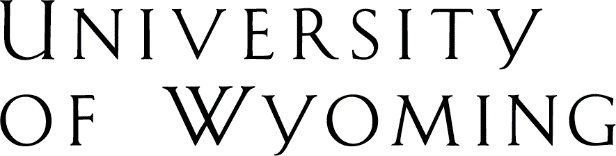 Office of the RegistrarDept 3964; 1000 East University Ave. •  Laramie, WY 82071-3964(307) 766-5272 • fax (307) 766-3960 • e-mail: registrar@uwyo.edu • www.uwyo.edu 